РЕШЕНИЕРассмотрев проект решения о внесении изменений в Решение Городской Думы Петропавловск-Камчатского городского округа от 27.12.2013 № 165-нд «О схеме размещения на территории Петропавловск-Камчатского городского округа рекламных конструкций на земельных участках независимо от форм собственности, а также на зданиях или ином недвижимом имуществе, находящихся в собственности Камчатского края или муниципальной собственности Петропавловск-Камчатского городского округа», внесенный исполняющим полномочия Главы Петропавловск-Камчатского городского округа Ивановой Ю.Н., в соответствии со статьей 28 Устава Петропавловск-Камчатского городского округа Городская Дума Петропавловск-Камчатского городского округаРЕШИЛА:1. Принять Решение о внесении изменений в Решение Городской Думы Петропавловск-Камчатского городского округа от 27.12.2013 № 165-нд
«О схеме размещения на территории Петропавловск-Камчатского городского округа рекламных конструкций на земельных участках независимо от форм собственности, а также на зданиях или ином недвижимом имуществе, находящихся в собственности Камчатского края или муниципальной собственности Петропавловск-Камчатского городского округа».2. Направить принятое Решение Главе Петропавловск-Камчатского городского округа для подписания и обнародования.РЕШЕНИЕот 30.01.2019 № 135-ндО внесении изменений в Решение Городской Думы Петропавловск-Камчатского городского округа от 27.12.2013 № 165-нд
«О схеме размещения на территории Петропавловск-Камчатского городского округа рекламных конструкций на земельных участках независимо от форм собственности, а также на зданиях или ином недвижимом имуществе, находящихся в собственности Камчатского края или муниципальной собственности Петропавловск-Камчатского городского округа»Принято Городской Думой Петропавловск-Камчатского городского округа(решение от 30.01.2019 № 350-р)1. Карту размещения на территории Петропавловск-Камчатского городского округа рекламных конструкций на земельных участках независимо от форм собственности, а также на зданиях или ином недвижимом имуществе, находящихся в собственности Камчатского края или муниципальной собственности Петропавловск-Камчатского городского округа, с указанием типов и видов рекламных конструкций, площади информационных полей и технических характеристик рекламных конструкций после строки десятой дополнить строкой следующего содержания:2. В карте размещения на территории Петропавловск-Камчатского городского округа рекламных конструкций на земельных участках независимо от форм собственности, а также на зданиях и ином недвижимом имуществе, находящихся в собственности Камчатского края или муниципальной собственности Петропавловск-Камчатского городского округа:1) строку десятую изложить в следующей редакции:2) строки пятнадцатую и шестнадцатую изложить в следующей редакции:3) строки с восемнадцатой по двадцать первую изложить в следующей редакции:4) строку двадцать пятую изложить в следующей редакции:5) строку двадцать восьмую изложить в следующей редакции:6) строку тридцатую изложить в следующей редакции:7) строку тридцать вторую изложить в следующей редакции:8) строки тридцать пятую и тридцать шестую изложить в следующей редакции:9) строки шестьдесят шестую и шестьдесят седьмую изложить в следующей редакции:10) строку семидесятую изложить в следующей редакции:11) строку семьдесят вторую изложить в следующей редакции:12) строку семьдесят четвертую изложить в следующей редакции:13) строки семьдесят седьмую и семьдесят восьмую изложить в следующей редакции:14) строки с восемьдесят первой по восемьдесят четвертую изложить в следующей редакции:15) строку восемьдесят восьмую изложить в следующей редакции:16) строки девяносто первую и девяносто вторую изложить в следующей редакции:17) строку девяносто четвертую изложить в следующей редакции:18) строку девяносто восьмую изложить в следующей редакции:19) строки сто вторую и сто третью изложить в следующей редакции:20) строку сто десятую изложить в следующей редакции:21) строки сто четырнадцатую и сто пятнадцатую изложить в следующей редакции:22) строки сто двадцатую и сто двадцать первую изложить в следующей редакции:23) сто двадцать девятую изложить в следующей редакции:24) строку сто тридцать пятую изложить в следующей редакции:25) строку сто пятьдесят четвертую изложить в следующей редакции:26) строки со сто пятьдесят шестой по сто пятьдесят восьмую изложить в следующей редакции:27) строку сто шестьдесят первую изложить в следующей редакции:28) строку сто шестьдесят третью изложить в следующей редакции:29) строки со сто семидесятой по сто семьдесят пятую изложить в следующей редакции:30) строки с двухсотой по двести третью изложить в следующей редакции:31) строки с двести одиннадцатой по двести тринадцатую изложить в следующей редакции:32) строку с двести семнадцатой по двести девятнадцатую изложить в следующей редакции:33) строку двести двадцать вторую изложить в следующей редакции:34) строки двести двадцать пятую и двести двадцать шестую изложить в следующей редакции:35) строки двести двадцать девятую и двести тридцатую изложить в следующей редакции:36) строку двести тридцать шестую изложить в следующей редакции:37) строки двести сорок первую и двести сорок вторую изложить в следующей редакции:38) строку двести сорок четвертую изложить в следующей редакции:39) строки с двести сорок шестой по двести сорок восьмую изложить в следующей редакции:40) строку с двести пятидесятой по двести пятьдесят вторую изложить в следующей редакции:41) строки с двести пятьдесят четвертой по двести пятьдесят шестую изложить в следующей редакции:42) строку двести пятьдесят восьмую изложить в следующей редакции:43) строку двести шестьдесят первую изложить в следующей редакции:44) строки с двести шестьдесят четвертой по двести семидесятую изложить в следующей редакции:45) строки с двести семьдесят второй по двести семьдесят четвертую изложить в следующей редакции:46) строку двести семьдесят седьмую изложить в следующей редакции:47) строки двести семьдесят девятую и двести восьмидесятую изложить в следующей редакции:48) строки двести восемьдесят вторую и двести восемьдесят третью изложить в следующей редакции:49) строку двести восемьдесят шестую изложить в следующей редакции:50) строку двести восемьдесят восьмую изложить в следующей редакции:51) строку двести девяностую изложить в следующей редакции:52) строки с двести девяносто второй по двести девяносто восьмую изложить в следующей редакции:53) строку триста пятую изложить в следующей редакции:54) строку триста девятую изложить в следующей редакции:55) строку триста четырнадцатую изложить в следующей редакции:56) строку триста девятнадцатую изложить в следующей редакции:57) строку триста двадцать вторую изложить в следующей редакции:58) строку триста двадцать четвертую изложить в следующей редакции:59) строку триста тридцать четвертую изложить в следующей редакции:60) строку триста шестьдесят первую изложить в следующей редакции:3. Секторы 014, 017, 024, 025 и 031 изложить в редакции согласно приложению.4. Настоящее Решение вступает в силу после дня его официального опубликования.Приложениек Решению Городской ДумыПетропавловск-Камчатскогогородского округаот 30.01.2019 № 135-нд«О внесении изменений в Решение Городской Думы Петропавловск-Камчатскогогородского округаот 27.12.2013 № 165-нд«О схеме размещения на территории Петропавловск-Камчатского городского округа рекламных конструкций на земельных участкахнезависимо от форм собственности, а также на зданиях или ином недвижимом имуществе, находящихся в собственности Камчатского края или муниципальной собственности Петропавловск-Камчатского городского округа»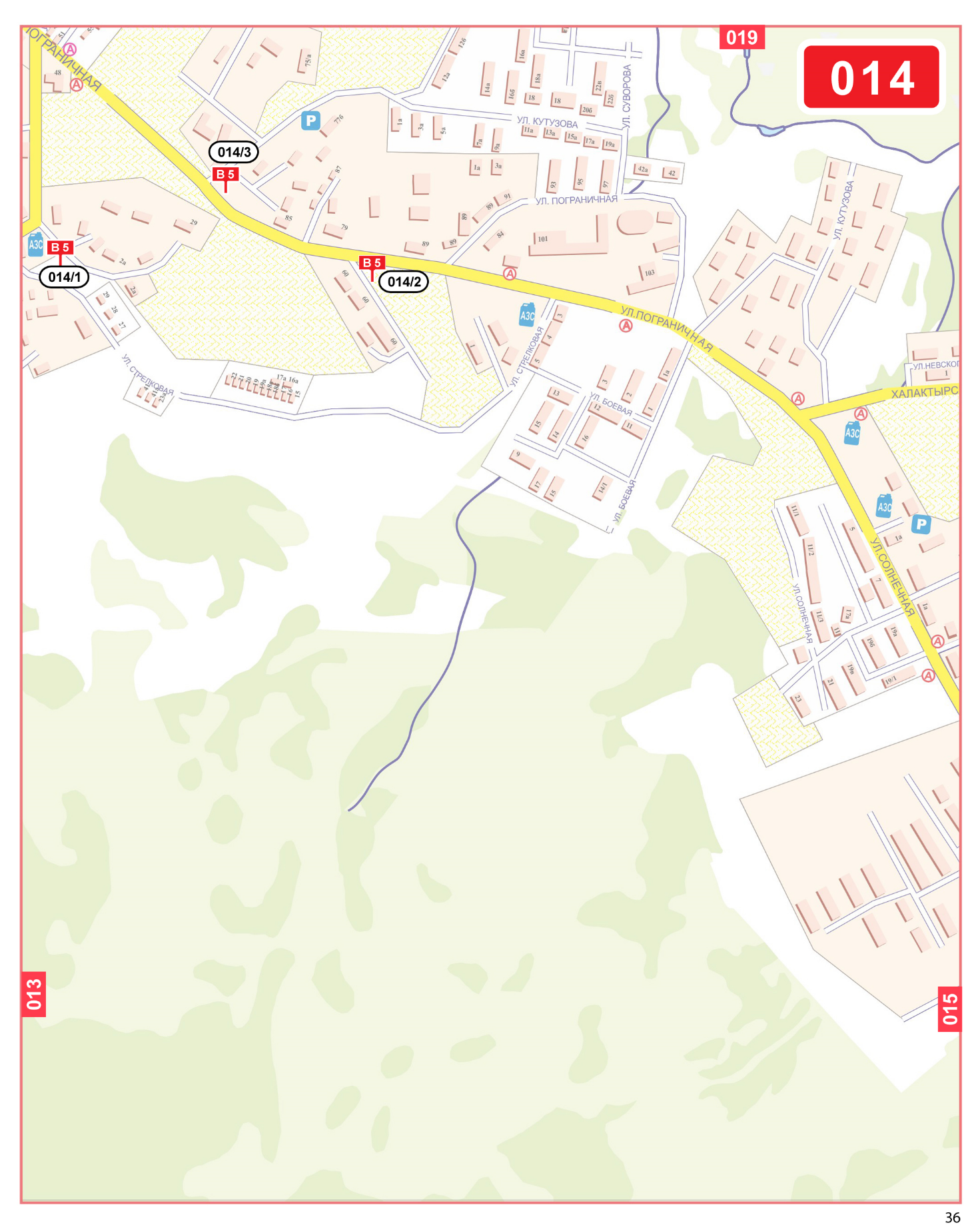 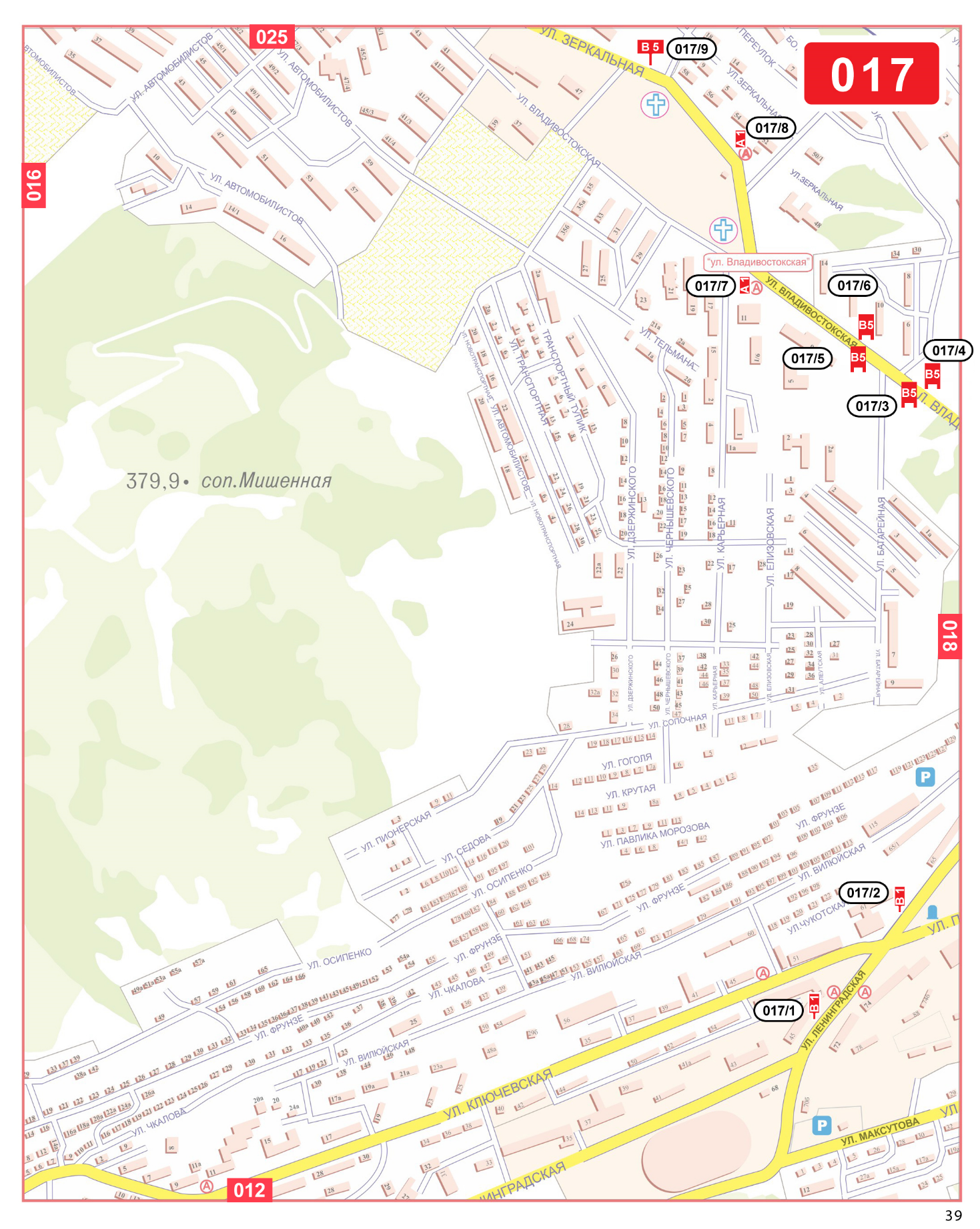 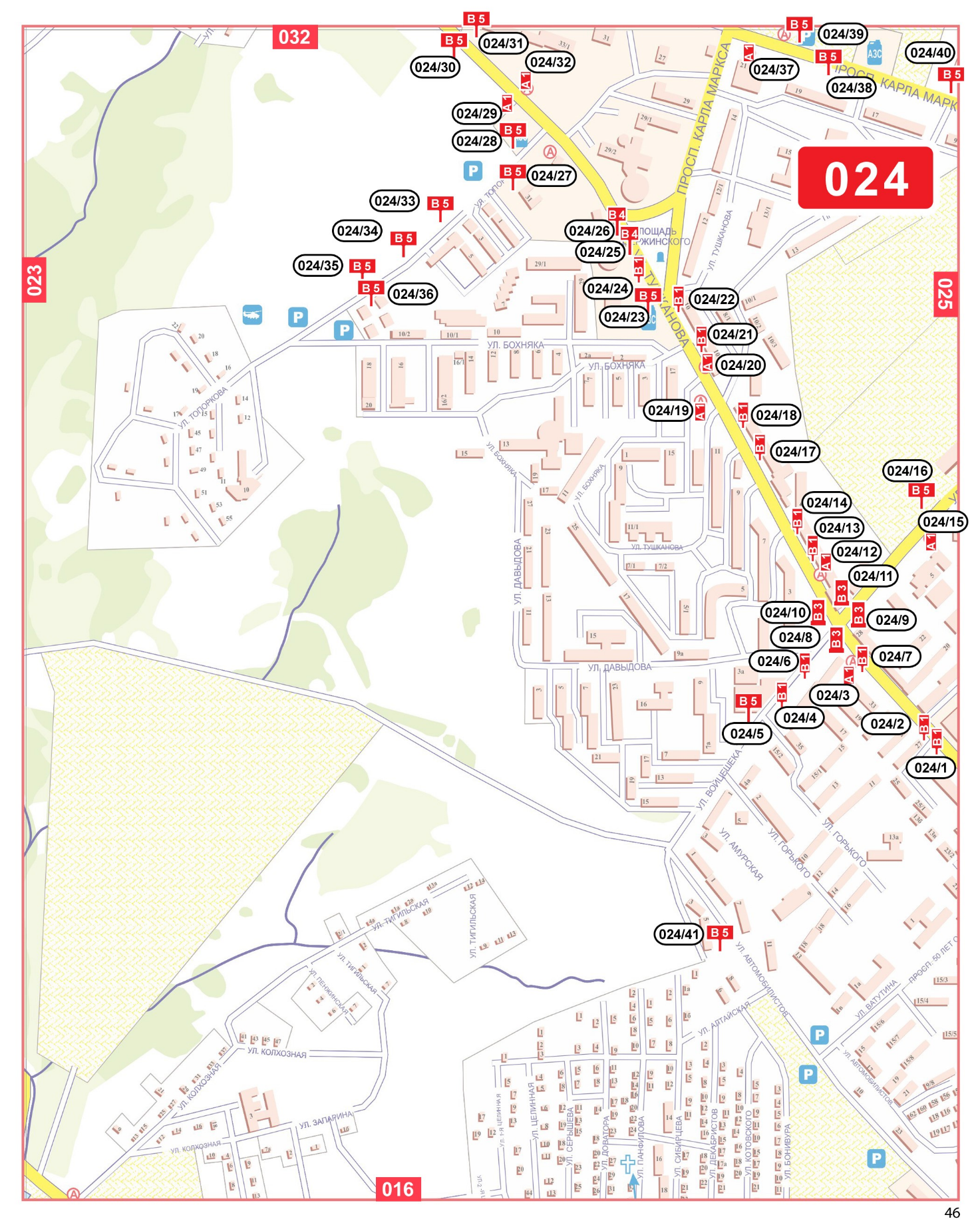 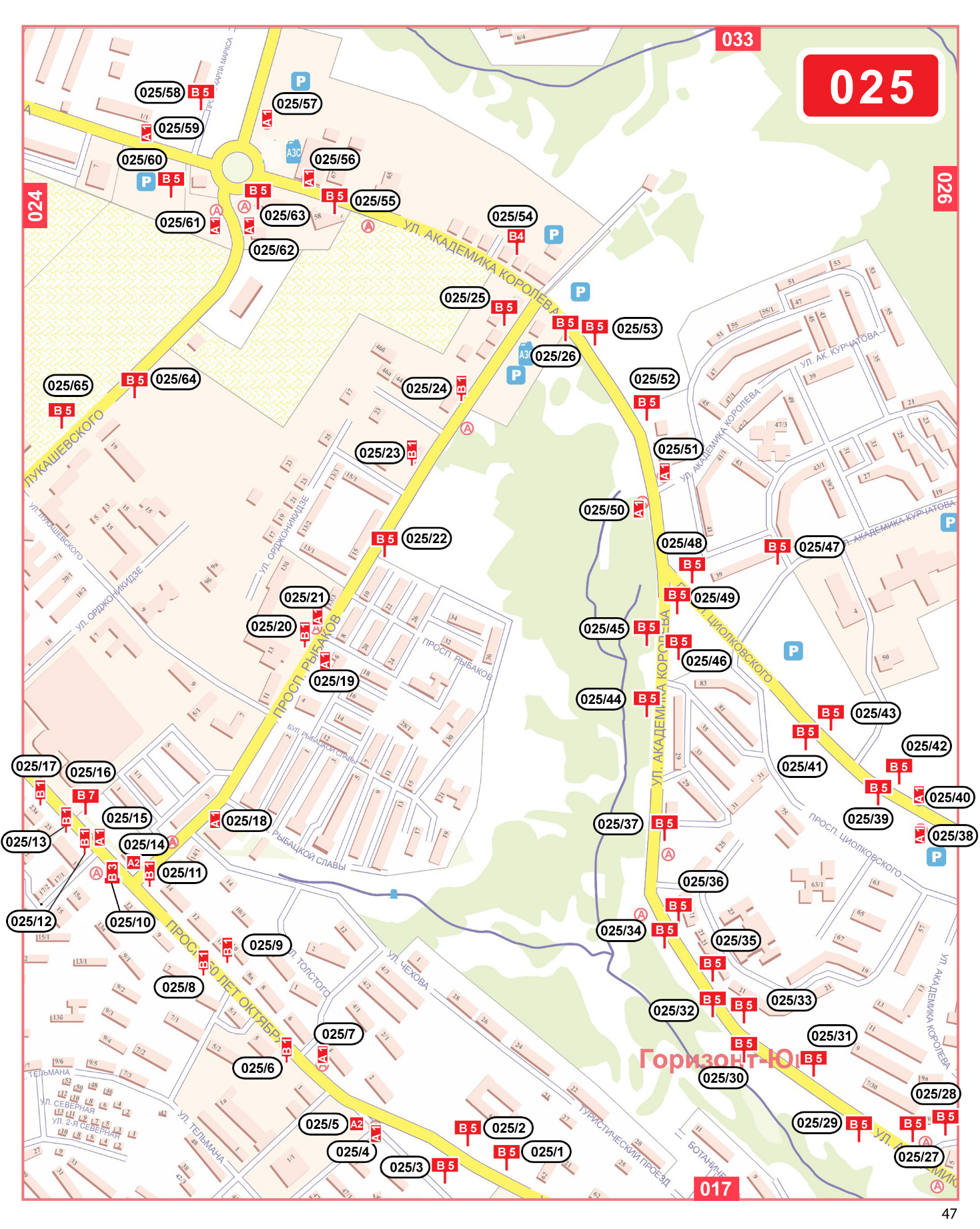 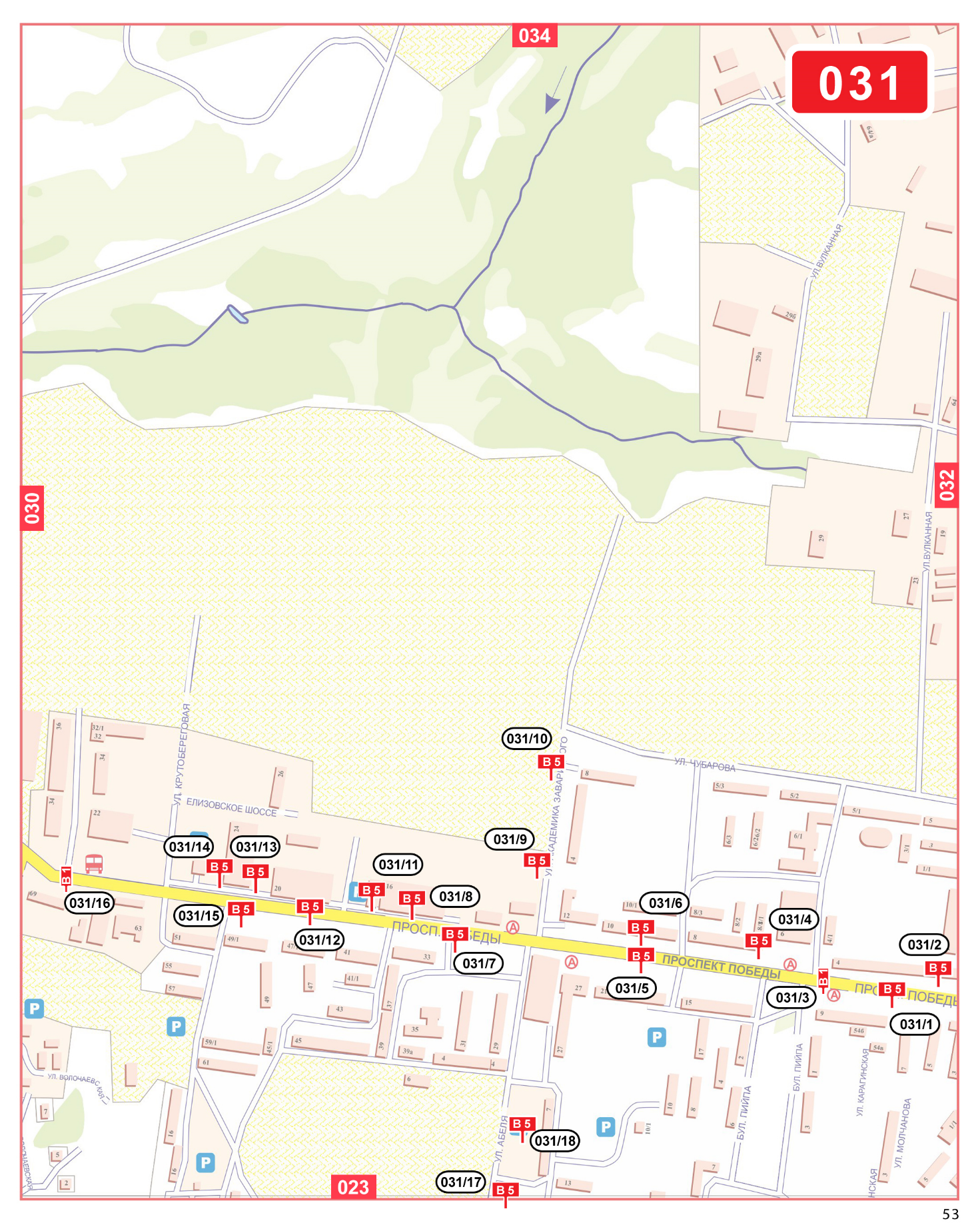 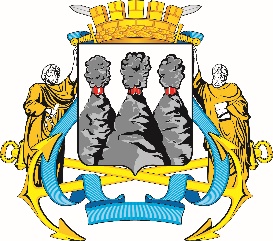 ГОРОДСКАЯ ДУМАПЕТРОПАВЛОВСК-КАМЧАТСКОГО ГОРОДСКОГО ОКРУГАот 30.01.2019 № 350- р17-я (внеочередная) сессияг.Петропавловск-КамчатскийО принятии решения о внесении изменений в Решение Городской Думы   Петропавловск-Камчатского городского округа от 27.12.2013 № 165-нд «О схеме размещения на территории Петропавловск-Камчатского городского округа рекламных конструкций на земельных участках независимо от форм собственности, а также на зданиях или ином недвижимом имуществе, находящихся в собственности Камчатского края или муниципальной собственности Петропавловск-Камчатского городского округа»Председатель Городской Думы Петропавловск-Камчатского городского округа Г.В. МонаховаГОРОДСКАЯ ДУМАПЕТРОПАВЛОВСК-КАМЧАТСКОГО ГОРОДСКОГО ОКРУГАщит (билборд)вертикальныйРекламные конструкции среднего формата, состоящие из фундамента, опор и каркаса, имеющим две стороны с информационным полем, размещенным между опор. Площадь одного информационного поля 18,0 кв.м. (размер одного информационного поля 6,0 м по высоте и 3,0 м по ширине)8005/2щит (билборд)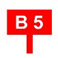 в 53 м по направлению на северо-восток от юго-восточного угла дома № 10 по шоссе Петропавловское12005/6щит (билборд)в 80 м по направлению на северо-восток через дорогу от восточного угла здания № 14 по шоссе Петропавловское, справа по ходу движения в сторону улицы Океанская13005/7щит (билборд)в 110 м по направлению строго на север через дорогу от торца здания № 14 по шоссе Петропавловское, справа по ходу движения в сторону улицы Океанская15005/9щит (билборд)в 36 м по направлению на юг через дорогу от южного угла дома № 25А по шоссе Петропавловское, слева по ходу движения в сторону улицы Океанская16005/10щит (билборд)в 10 м по направлению строго на север от северного угла здания № 30 по шоссе Петропавловское17005/11щит (билборд)в 30 м по направлению строго на юг от восточного угла дома № 52 по улице Тургенева18005/12щит (билборд)в 38 м по направлению строго на восток от восточного торца дома № 98 по улице Океанская22008/1щит (билборд)в 27 м по направлению на юго-запад через дорогу от южного угла дома № 81 по улице Океанская, справа по ходу движения в сторону улицы Индустриальная25008/4щит (билборд)в 20 м по направлению строго на восток от северного угла дома № 80Б по улице Океанская27008/6щит (билборд)в 90 м по направлению на юго-восток через дорогу от южного угла дома № 19 по улице Сапун-Гора, слева по ходу движения в сторону улицы Ленинская28008/7щит (билборд)в 36 м по направлению на юго-запад через дорогу от южного угла дома № 15 по улице Сапун-Гора, слева по ходу движения в сторону улицы Ленинская31010/3щит (билборд)в 34 м по направлению на юго-восток от юго-восточного угла дома № 31 по улице Радиосвязи32010/4щит (билборд)в 103 м по направлению на северо-запад через дорогу от юго-западного угла дома № 31 по улице Радиосвязи, слева по ходу движения в сторону улицы Ленинская60013/9щит (билборд)подъездная дорога от морского порта Петропавловск-Камчатский к аэропорту Петропавловск-Камчатский (Елизово), км 5 + 485 м, справа, в 7,5 м от края дороги (в 32 м по направлению на северо-запад от западного угла здания № 14/1 по улице Высотная)61013/10щит (билборд)подъездная дорога от морского порта Петропавловск-Камчатский к аэропорту Петропавловск-Камчатский (Елизово), км 5 + 585 м, справа, в 7,5 м от края дороги (в 67 м по направлению на северо-восток от северного угла здания № 14/1 по улице Высотная)64014/1щит (билборд)подъездная дорога от морского порта Петропавловск-Камчатский к аэропорту Петропавловск-Камчатский (Елизово), км 5 + 880 м, справа, в 4 м от края дороги (в 37 м по направлению строго на юг через дорогу от южного угла здания № 1/1 по улице Высотная, справа по ходу движения в сторону улицы Пограничная)65014/2щит (билборд)в 25 м по направлению на север от северного угла здания № 60/2 по улице Пограничная67015/1щит (билборд)в 92 м по направлению на юго-восток через дорогу от юго-восточного угла здания № 15 по Халактырскому шоссе, слева по ходу движения в сторону улицы Пограничная70016/1щит (билборд)в 42 м по направлению на северо-запад через дорогу от северо-западного угла здания № 120/1 по улице Мишенная, справа по ходу движения в сторону улицы Беринга71016/2щит (билборд)в 46 м по направлению на северо-запад через дорогу от западного угла здания № 130 по улице Мишенная, справа по ходу движения в сторону улицы Беринга74017/3щит (билборд)вертикальныйв 117 м по направлению на юго-восток от восточного угла дома № 7 по улице Владивостокская75017/4щит (билборд)вертикальныйв 65 м по направлению на юго-восток от юго-восточного угла дома № 6 по улице Владивостокская76017/5щит (билборд)вертикальныйв 65 м по направлению на юго-восток от восточного угла дома № 7 по улице Владивостокская77017/6щит (билборд)вертикальныйв 22 м по направлению на юг от юго-западного угла дома № 10 по улице Владивостокская80017/9щит (билборд)в 55 м по направлению на запад от западного угла дома № 58 по улице Зеркальная83018/3щит (билборд)подъездная дорога от морского порта Петропавловск-Камчатский к аэропорту Петропавловск-Камчатский (Елизово), км 7 + 002 м, справа, в 5 м от края дороги (в 13 м по направлению на юго-запад от южного угла здания № 35/4 по улице Пограничная)84018/4щит (билборд)подъездная дорога от морского порта Петропавловск-Камчатский к аэропорту Петропавловск-Камчатский (Елизово), км 7 + 025 м, слева, в 5 м от края дороги (в 16 м по направлению на юго-запад от южного угла здания № 35А по улице Пограничная)86018/6щит (билборд)подъездная дорога от морского порта Петропавловск-Камчатский к аэропорту Петропавловск-Камчатский (Елизово), км 7 + 342 м, справа, в 5 м от края дороги (в 68 м по направлению на северо-восток через дорогу от северного угла дома № 71Б по улице Чапаева, справа по ходу движения в сторону проспекта Циолковского)90018/10щит (билборд)подъездная дорога от морского порта Петропавловск-Камчатский к аэропорту Петропавловск-Камчатский (Елизово), км 8 + 050 м, слева, в 5 м от края дороги (в 57 м по направлению на юго-запад через дорогу от северного угла здания ТП-284, слева по ходу движения в сторону проспекта Циолковского)93018/13щит (билборд)в 137 м по направлению на юго-запад от западного угла здания № 1/7 по проспекту Циолковского94018/14щит (билборд)в 76 м по направлению на юго-запад от южного угла здания № 1/2 по проспекту Циолковского101018/21щит (билборд)подъездная дорога от морского порта Петропавловск-Камчатский к аэропорту Петропавловск-Камчатский (Елизово), км 9 + 025 м, справа, в 6 м от края дороги (в 26 м по направлению на юго-восток от южного угла здания бойлерной по улице Академика Королева в районе км 9 а/д А-401)105018/25щит (билборд)в 22 м по направлению строго на север от северо-восточного угла здания № 16/1 по улице Кроноцкая106018/26щит (билборд)в 38 м по направлению на восток от северо-восточного угла северо-восточного крыла здания № 2/1 по улице Владивостокская110018/30щит (билборд)в 54 м по направлению на юго-запад от западного угла здания № 120А по улице Ленинградская111018/31щит (билборд)в 24 м по направлению на северо-запад от западного угла здания № 114 по улице Ленинградская119019/1щит (билборд)в 75 м по направлению на запад через дорогу от юго-западного угла здания № 7 по улице Дальняя, справа по ходу движения в сторону шоссе Восточное124024/5щит (билборд)в 50 м по направлению на юг от юго-восточного угла здания № 3А по улице Войцешека142024/23щит (билборд)в 70 м по направлению на юго-восток от восточного входа в здание № 35 по улице Тушканова144024/25сити-борд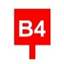 в 65 м по направлению на юго-восток от северного угла здания № 37 по улице Тушканова145024/26сити-бордв 20 м по направлению на северо-восток от северного угла здания № 37 по улице Тушканова146024/27щит (билборд)в 66 м по направлению на северо-запад от северного угла здания № 31 по улице Тушканова149024/30щит (билборд)в 45 м по направлению на юго-запад через дорогу от западного угла здания № 37 по проспекту Карла Маркса, слева по ходу движения в сторону проспекта Победы150024/31щит (билборд)в 33 м по направлению на северо-запад от юго-западного угла здания № 37 по проспекту Карла Маркса157024/38щит (билборд)в 100 м по направлению строго на северо-запад от восточного угла дома № 19 по проспекту Карла Маркса 158024/39щит (билборд)в 30 м по направлению строго на юг от юго-восточного угла здания № 1 по проспекту Карла Маркса (административное здание)159024/40щит (билборд)в 87 м по направлению на север через дорогу от северного угла дома № 9 по проспекту Карла Маркса, справа по ходу движения в сторону улицы Чубарова160024/41щит (билборд)в 34 м по направлению на восток от восточного угла дома № 5 по улице Автомобилистов161025/1щит (билборд)в 33 м по направлению на юго-запад от юго-западного угла здания № 62/1 по улице Зеркальная162025/2щит (билборд)в 113 м по направлению на северо-запад от юго-западного угла здания № 62/1 по улице Зеркальная185025/25щит (билборд)в 13 м по направлению на юго-восток от южного угла здания № 33 по проспекту Рыбаков186025/26щит (билборд)подъездная дорога от морского порта Петропавловск-Камчатский к аэропорту Петропавловск-Камчатский (Елизово), км 10 + 820 м, слева, в 8 м от края дороги (в 40 м по направлению на север от западного угла здания № 50 по улице Академика Королева)187025/27щит (билборд)подъездная дорога от морского порта Петропавловск-Камчатский к аэропорту Петропавловск-Камчатский (Елизово), км 9 + 362 м, справа, в 10 м от края дороги (в 29 м по направлению на юго-восток от юго-восточного угла дома № 7/30 по улице Академика Королева)188025/28щит (билборд)в 118 м по направлению на юго-запад от юго-восточного угла дома № 30 по улице Звездная195025/35щит (билборд)подъездная дорога от морского порта Петропавловск-Камчатский к аэропорту Петропавловск-Камчатский (Елизово), км 9 + 712 м, справа, в 8 м от края дороги (в 22 м по направлению на юг от западного угла южного корпуса дома № 21 по улице Академика Королева)196025/36щит (билборд)подъездная дорога от морского порта Петропавловск-Камчатский к аэропорту Петропавловск-Камчатский (Елизово), км 9 + 835 м, справа, в 8 м от края дороги (в 88 м по направлению на северо-запад от южного угла западного корпуса дома № 21 по улице Академика Королева)197025/37щит (билборд)подъездная дорога от морского порта Петропавловск-Камчатский к аэропорту Петропавловск-Камчатский (Елизово), км 10 + 025 м, справа, в 5 м от края дороги (в 31 м по направлению на северо-запад от северной части здания № 29/1 по улице Академика Королева)201025/41щит (билборд)в 73 м по направлению на северо-запад от северного угла здания № 87 по проспекту Циолковского202025/42щит (билборд)в 53 м по направлению на северо-восток через дорогу от восточного угла дома № 87 по проспекту Циолковского, справа по ходу движения в сторону улицы Академика Королева203025/43щит (билборд)в 55 м по направлению на юг от южной части здания № 52 по проспекту Циолковского205025/45щит (билборд)подъездная дорога от морского порта Петропавловск-Камчатский к аэропорту Петропавловск-Камчатский (Елизово), км 10 + 270 м, слева, в 7 м от края дороги (в 75 м по направлению на северо-запад через дорогу от северо-западного угла дома № 29 по улице Академика Королева, слева по ходу движения в сторону проспекта Рыбаков)208025/48щит (билборд)в 36 м по направлению на юго-запад от южного угла дома № 39 по улице академика Королева209025/49щит (билборд)в 98 м по направлению на север от северо-западного угла дома № 83 по проспекту Циолковского212025/52щит (билборд)подъездная дорога от морского порта Петропавловск-Камчатский к аэропорту Петропавловск-Камчатский (Елизово), км 10 + 650 м, справа, в 4 м от края дороги (в 100 м по направлению на юго-восток через дорогу от юго-восточного угла здания № 50 по улице Академика Королева, справа по ходу движения в сторону проспекта Рыбаков)213025/53щит (билборд)подъездная дорога от морского порта Петропавловск-Камчатский к аэропорту Петропавловск-Камчатский (Елизово), км 10 + 780 м, справа, в 6 м от края дороги (в 48 м по направлению на северо-восток через дорогу от северо-восточного угла здания № 50 по улице Академика Королева, справа по ходу движения в сторону проспекта Рыбаков)218025/58щит (билборд)в 79 м по направлению на юго-восток от южного угла дома № 2 по проспекту Карла Маркса223025/63щит (билборд)в 17 м по направлению на юго-запад от северо-западного угла здания № 29 по улице Лукашевского224025/64щит (билборд)в 44 м по направлению на северо-восток от северного угла здания № 11 по улице Лукашевского226026/1щит (билборд)в 22 м по направлению на северо-восток от северного угла здания № 9 по проспекту Циолковского227026/2щит (билборд)в 27 м по направлению на восток от северного угла дома № 11 по проспекту Циолковского228026/3щит (билборд)в 65 м по направлению на северо-восток через дорогу от северного угла дома № 15 по проспекту Циолковского, справа по ходу движения в сторону улицы Звездная229026/4щит (билборд)в 80 м по направлению на восток через дорогу от северо-восточного угла здания № 25 по проспекту Циолковского, справа по ходу движения в сторону улицы Звездная231026/6щит (билборд)в 60 м по направлению на север через дорогу от восточного угла дома № 27 по проспекту Циолковского, справа по ходу движения в сторону улицы Звездная232026/7щит (билборд)в 73 м по направлению на юго-запад от западного угла дома № 31 по проспекту Циолковского233026/8щит (билборд)в 55 м по направлению на запад через дорогу от западного угла дома № 31 по проспекту Циолковского, справа по ходу движения в сторону улицы Звездная235026/10щит (билборд)в 79 м по направлению на север от северо-восточного угла дома № 8/2 по улице Звездная236026/11щит (билборд)в 80 м по направлению на юго-запад через дорогу от южной части здания № 46 по проспекту Циолковского, слева по ходу движения в сторону улицы Академика Королева237026/12щит (билборд)в 128 м по направлению на юго-запад через дорогу от южной части здания № 46 по проспекту Циолковского, слева по ходу движения в сторону улицы Академика Королева239026/14щит (билборд)в 63 м по направлению на юг от восточного угла здания № 46 по проспекту Циолковского241026/16щит (билборд)в 45 м по направлению на юго-запад через дорогу от юго-восточного угла здания № 26 по улице Звездная, справа по ходу движения в сторону улицы Академика Королева244030/1щит (билборд)в 32 м по направлению строго на восток от восточного угла дома № 75 по проспекту Победы245030/2щит (билборд)в 30 м по направлению строго на восток от восточного угла дома № 79 по проспекту Победы246030/3щит (билборд)в 63 м по направлению на северо-восток через дорогу от восточного угла здания № 69А по проспекту Победы, слева по ходу движения в сторону улицы Тушканова247030/4щит (билборд)в 60 м по направлению строго на север от северо-восточного угла здания № 67 по проспекту Победы248030/5щит (билборд)в 41 м по направлению на юго-запад от юго-западного угла здания № 34 по проспекту Победы249031/1щит (билборд)в 22 м по направлению на северо-восток от северо-восточного угла дома № 9 по проспекту Победы250031/2щит (билборд)в 33 м по направлению на юго-запад от юго-восточного угла дома № 4 по проспекту Победы252031/4щит (билборд)в 41 м по направлению на юго-запад от юго-восточного угла дома № 8 по проспекту Победы253031/5щит (билборд)в 35 м по направлению на северо-запад от северо-восточного угла дома № 21 по проспекту Победы254031/6щит (билборд)в 17 м по направлению на юго-запад от юго-восточного угла дома № 10 по проспекту Победы256031/8щит (билборд)в 32 м по направлению строго на юг от юго-восточного угла здания № 16 по проспекту Победы258031/10щит (билборд)в 37 м по направлению на запад через дорогу от северо-западного угла дома № 4 по переулку имени Заварицкого А.Н., справа по ходу движения в сторону проспекта Победы259031/11щит (билборд)в 41 м по направлению на юго-запад от юго-западного угла здания № 16 по проспекту Победы261031/13щит (билборд)в 34 м по направлению на юго-запад от юго-западного угла здания № 20 по проспекту Победы262031/14щит (билборд)в 35 м по направлению на юго-запад от юго-западного угла здания № 24 по проспекту Победы265031/17щит (билборд)в 75 м по направлению на юго-запад от северо-западного угла дома № 17 по улице Абеля267032/1щит (билборд)в 25 м по направлению на север через дорогу от северо-западного угла здания № 25 по проспекту Карла Маркса, слева по ходу движения в сторону улицы Академика Королева269032/3щит (билборд)в 73 м по направлению на северо-восток через дорогу от восточного угла здания № 31А по проспекту Карла Маркса, слева по ходу движения в сторону улицы Лукашевского270032/4щит (билборд)в 50 м по направлению на запад от юго-западного угла здания № 35 по проспекту Карла Маркса271032/5щит (билборд)в 75 м по направлению на юго-запад через дорогу от юго-западного угла здания № 35 по проспекту Карла Маркса, слева по ходу движения в сторону проспекта Победы272032/6щит (билборд)в 42 м по направлению на юго-запад от западного угла дома № 31 по улице Заречная273032/7щит (билборд)в 75 м по направлению на юго-восток от восточного угла дома № 26А по улице Маяковского274032/8щит (билборд)в 68 м по направлению строго на восток через дорогу улицы Молчанова от восточной части здания № 1/1 по проспекту Победы (ТЦ «Империал»), справа по ходу движения по улице Молчанова в сторону улицы Кавказская275032/9щит (билборд)в 113 м по направлению на юго-восток от южного угла здания № 49 по улице Кавказская276032/10щит (билборд)в 33 м по направлению на юго-восток через дорогу от восточного угла дома № 38 по улице Кавказская, слева по ходу движения в сторону улицы Молчанова283032/17щит (билборд)в 50 м по направлению на юго-восток через дорогу от восточного угла здания № 48 по улице Вулканная, справа по ходу движения в сторону шоссе Северо-Восточное286033/3щит (билборд)подъездная дорога от морского порта Петропавловск-Камчатский к аэропорту Петропавловск-Камчатский (Елизово), км 11 + 845 м, справа, в 6 м от края дороги (в 56 м по направлению на восток через дорогу от северо-восточного угла здания № 7 по шоссе Северо-Восточное, справа по ходу движения в сторону улицы Дальневосточная)291033/8щит (билборд)подъездная дорога от морского порта Петропавловск-Камчатский к аэропорту Петропавловск-Камчатский (Елизово), км 12 + 525 м, справа, в 8 м от края дороги (в 103 м по направлению на северо-запад от северо-западного угла здания № 1А по проспекту Таранца)296033/13щит (билборд)подъездная дорога от морского порта Петропавловск-Камчатский к аэропорту Петропавловск-Камчатский (Елизово), км 12 + 860 м, слева, в 5 м от края дороги (в 215 м по направлению на юго-восток через дорогу от юго-восточного угла здания № 27 по шоссе Северо-Восточное)298033/15щит (билборд)в 77 м по направлению на юго-восток через дорогу от восточного угла здания № 7/5 по улице Дальневосточная, слева по ходу движения по улице Дальневосточная в сторону шоссе Северо-Восточное300033/17щит (билборд)подъездная дорога от морского порта Петропавловск-Камчатский к аэропорту Петропавловск-Камчатский (Елизово), км 13 + 190 м, слева, в 6 м от края дороги (в 85 м по направлению на юго-восток от юго-восточного угла здания № 33 по шоссе Северо-Восточное)310033/27щит (билборд)в 65 м по направлению на восток от восточной части дома № 9 по проспекту Таранца335033/29щит (билборд)подъездная дорога от морского порта Петропавловск-Камчатский к аэропорту Петропавловск-Камчатский (Елизово), км 12 + 000 м, слева, в 5 м от края дороги (в 158 м по направлению на север от северо-восточного угла здания № 7 по шоссе Северо-Восточное)ГлаваПетропавловск-Камчатскогогородского округаВ.Ю. Иваненко